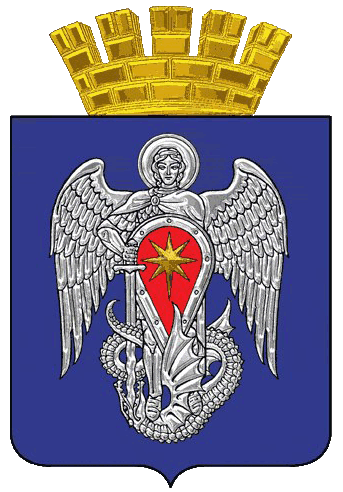 БЮДЖЕТ ДЛЯ ГРАЖДАН                к проекту решения Михайловской городской Думы Волгоградской области «О бюджете городского округа город Михайловка на 2018 год и на плановый период                      2019 и 2020 годов»Формирование  проектировок  бюджета городского округа основано на показателях прогноза социально-экономического развития Волгоградской области и городского округа  на 2018-2020 годы, проекте Закона Волгоградской области об областном  бюджете на 2018 год и на плановый период 2019 и 2020 годов, муниципальных и ведомственных программах городского округа. При планировании показателей бюджета учитывались отчетные данные об исполнении бюджета за 9 месяцев текущего финансового года и оценка ожидаемого исполнения бюджета за 2017 год.Показатели проекта бюджета сбалансированы.тыс. руб.Прогноз доходов составлен на основе ожидаемых  итогов социально–экономического развития городского округа в 2017 году, прогноза социально–экономического развития городского округа на 2018 год и плановый период 2019 и 2020 годов, прогнозного плана приватизации муниципального имущества на 2018-2020 годы, а также данных о дополнительных нормативах отчислений от налога на доходы физических лиц, нормативах отчислений от акцизов на автомобильный и прямогонный бензин, дизельное топливо, моторные масла для дизельных и карбюраторных (инжекторных) двигателей в целях создания муниципального дорожного фонд, и объемах межбюджетных трансфертов, предусмотренных городскому округу  проектом Закона об областном бюджете на 2018-2020 годы.Планирование доходов осуществлялось на базе отчетных данных об исполнении бюджета по доходам на 01.10.2017 года и оценки ожидаемых поступлений доходов за  2017 год.тыс. руб.Налоговые и неналоговые доходы:                                     тыс. руб.Безвозмездные поступления:                                                  тыс. руб.Планирование расходов осуществлялось на базе отчетных данных об исполнении бюджета по расходам  на 01.10.2017 года и оценки  поступлений доходов в 2017 году.Расчеты финансового обеспечения деятельности муниципальных казенных учреждений произведены на основе проектов бюджетных смет, муниципальных бюджетных и автономных учреждений на основе проектов расчетов субсидий на выполнение муниципальных заданий.Расходы на заработную плату работников муниципальных учреждений и органов местного самоуправления предусмотрены без индексации.Расходы на материальные затраты муниципальных учреждений предусмотрены на уровне уточненных бюджетных ассигнований 2017 года.Расходы на оплату коммунальных услуг рассчитывались с учетом среднегодового фактического потребления за три предшествующих года, но не выше проекта лимитов потребления в натуральном выражении, устанавливаемых постановлением администрации городского округа, а также с учетом индекса цен в размере 1,04  к тарифам, действующим с 01.07.2017 года. Отраслевая структура расходов бюджета.                                                                                                     тыс. руб.Приоритетным  направлением  расходования средств бюджета является  финансовое обеспечение деятельности муниципальных учреждений в рамках ведомственных целевых программ и финансовое обеспечение реализации мероприятий муниципальных программ.Расходы на реализацию муниципальных программ.тыс. руб.Расходы на реализацию ведомственных программ.                                                                                                                тыс. руб.Расходы на реализацию муниципальных и ведомственных целевых программ на 2019-2020 годы зарезервированы в условно утвержденных расходах, сформированных в соответствии с Бюджетным кодексом Российской Федерации.Расходы на осуществление капитальных вложений.За счет бюджетных средств в 2018 году планируются капитальные вложения в объеме 21564,5 тыс. рублей. Запланировано осуществить реконструкцию водопроводной сети по улицам Колхозная и Армавирская и пер. Кольцевой в сумме 697,5 тыс.рублей.С финансовой помощью из областного бюджета в объеме 9100,0 тыс. рублей планируется завершить строительство водовода от фильтровальной станции до ул.Столбовая, с этой целью предусматриваются собственные средства в сумме 4500,0 тыс. рублей. Также планируется строительство многофункциональной игровой площадки площадью 800 м2 с детским спортивно-оздоровительным комплексом по ул. Энгельса, 14,14а-ул.Обороны, 57,59,59а в сумме 4767,0 тыс. рублей, из них 3267,0 тыс. рублей -  средства областного бюджета.  На строительство скважины на территории водозаборных сооружений предусматривается 2500,0 тыс. рублей.Наименование показателя2018Плановый периодПлановый периодНаименование показателя201820192020Налоговые доходы668 948,0682 448,0696 223,01. НДФЛ454 383,0459 502,0464 696,02. Доходы от уплаты акцизов36054,740669,745346,93. Единый налог на вмененный доход 51074,353118,355242,14. Единый сельскохозяйственный налог13 668,014 230,014 800,05. Налог, взимаемый в связи с патентной системой налогообложения3 500,03 550,03 600,06. Налог на имущество физических лиц19 850,020 910,022 020,07. Земельный налог82 518,082 518,082 518,08. Государственная пошлина7900,07 950,08 000,0Неналоговые доходы124 477,0128 125,0132 475,010. Арендная плата за землю86 320,089 840,093 260,011. Доходы от перечисления части прибыли МУП2 000,01 500,01 500,012. Доходы от сдачи в аренду имущества (прочие поступления от использования имущества)9 500,09 600,09 700,013. Плата за негативное воздействие2 370,02 470,02 570,014. Доходы от оказания платных услуг и компенсации затрат государства10 087,010265,010 735,015. Доходы от продажи  материальных и нематериальных активов 8 000,08 000,08 000,0   в т.ч.   Продажа имущества3 500,03 500,03 500,0   Продажа земли4 500,04 500,04 500,016. Штрафы6 200,06 450,06 710,017. Прочие неналоговые доходы ИТОГО:793 425,0810 573,0828 698,0Наименование показателя2018Плановый периодПлановый периодНаименование показателя201820192020Субвенции на выполнение государственных полномочий584921,2539889,9564004,9Создание, исполнение функций и обеспечение деятельности муниципальных комиссий по делам несовершеннолетних и защите их прав447,9447,9447,9Организационное обеспечение деятельности территориальных административных комиссий 333,5333,5333,5Организация и осуществление деятельности по опеке и попечительству 1815,31815,31815,3Хранение, комплектование, учет и использование архивных документов и архивных фондов, отнесенных к составу архивного фонда Волгоградской области289,5289,5289,5Реализация Закона Волгоградской области от 10 января 2014 г. N 12-ОД "О наделении органов местного самоуправления отдельными государственными полномочиями Волгоградской области по организации и осуществлению государственного жилищного надзора и лицензионного контроля"343,9343,9343,9Осуществление переданных органам местного самоуправления в соответствии с пунктом 1 статьи 4 Федерального закона "Об актах гражданского состояния" полномочий Российской Федерации на государственную регистрацию актов гражданского состояния3441,93554,82582,4Составление (изменение) списков кандидатов в присяжные заседатели федеральных судов общей юрисдикции в Российской Федерации796,253,386,1Мероприятия по предупреждению и ликвидации болезней животных, их лечению, защите населения от болезней, общих для человека и животных, в части отлова, содержания и утилизации безнадзорных животных314,0314,0314,0Мероприятия по предупреждению и ликвидации болезней животных, их лечению, защите населения от болезней, общих для человека и животных, в части реконструкции и содержания скотомогильников (биотермических ям)773,0883,0993,0Компенсация (возмещение) выпадающих доходов ресурсоснабжающих организаций, связанных с применением льготных тарифов на коммунальные ресурсы (услуги) и техническую воду, поставляемые населению21357,00,00,0Осуществление образовательного процесса по реализации образовательных программ дошкольного образования муниципальными дошкольными образовательными организациями147151,0139927,8147151,0Реализация Закона Волгоградской области от 10 ноября 2005 г. N 1111-ОД "Об организации питания обучающихся (1 - 11 классы) в общеобразовательных организациях Волгоградской области"6613,06613,06613,0Осуществление образовательного процесса по реализации образовательных программ начального общего, основного общего, среднего общего образования муниципальными  общеобразовательными организациями323253,1308745,2325043,4Осуществление образовательного процесса по реализации образовательных программ дошкольного образования муниципальными  общеобразовательными организациями30086,328663,130086,3Предоставление мер социальной поддержки по оплате жилого помещения и коммунальных услуг специалистам учреждений культуры (библиотек, музеев, учреждений клубного типа) и учреждений кинематографии, работающим и проживающим в сельской местности, рабочих поселках на территории Волгоградской области1364,11364,11364,1Предоставление мер социальной поддержки по оплате жилого помещения и коммунальных услуг работникам библиотек и медицинским работникам образовательных организаций, работающим и проживающим в сельских населенных пункта, рабочих поселках (поселках городского типа) в Волгоградской области65,365,365,3Оплата жилого помещения и отдельных видов коммунальных услуг, предоставляемых педагогическим работникам образовательных организаций, проживающим в Волгоградской области и работающим  в сельских населенных пункта, рабочих поселках (поселках городского типа) на территории Волгоградской области2828,52828,52828,5Предоставление гражданам  субсидий на оплату жилого помещения и коммунальных услуг 24922,024922,024922,0Выплата пособий по опеке и  попечительству, а также вознаграждение за труд приемным родителями и предоставление им мер социальной поддержки14799,014799,014799,0Компенсация части родительской платы за присмотр и уход за детьми в образовательных организациях, реализующих образовательную программу дошкольного образования3926,73926,73926,7Субсидии на софинансирование расходных обязательств городского округа19938,27597,27597,2Софинансирование капитальных вложений в объекты коммунальной инфраструктуры муниципальной собственности, которые осуществляются из местных бюджетов9100,00,00,0Субсидии бюджетам муниципальных образований для решения отдельных вопросов местного значения в сфере дополнительного образования детей 421,5447,5447,5Организация отдыха детей  в каникулярный период в лагерях дневного пребывания на базе муниципальных образовательных организаций Волгоградской области7149,77149,77149,7Софинансирование капитальных вложений в объекты спортивной инфраструктуры муниципальной собственности (многофункциональные игровые площадки)в рамках развития физической культуры и спорта в Волгоградской области3267,00,00,0ИТОГО:604859,4547487,1571602,1Наименование раздела2018Плановый периодПлановый периодНаименование раздела201820192020Общегосударственные вопросы165233,2181315,7201546,1Национальная безопасность и правоохранительная деятельность13663,26345,16345,1Национальная экономика47567,041866,746653,9Жилищно-коммунальное хозяйство105592,772386,673726,9Охрана окружающей среды2228,80,00,0Образование855158,2850594,7864068,7Культура, кинематография 97828,9102110,8105669,0Социальная политика57787,456739,454405,6Физическая культура и спорт47199,042621,844501,7Средства массовой информации3000,03115,33383,1Обслуживание государственного и муниципального долга3026,0964,00,0ИТОГО:1398284,41358060,11400300,1Наименование муниципальной программы2018Плановый периодПлановый периодНаименование муниципальной программы201820192020Муниципальная программа "Повышение качества предоставления государственных и муниципальных услуг на базе АУ "МФЦ" на территории городского округа город Михайловка Волгоградской области на 2017-2019 годы"10000,00,00,0Муниципальная программа "Развитие территориального общественного самоуправления на территории городского округа город Михайловка Волгоградской области» на 2017-2019 годы1340,00,00,0Муниципальная программа "Обеспечение безопасности жизнедеятельности населения городского округа город Михайловка Волгоградской области на 2017-2019 годы"7423,50,00,0Муниципальная  программа "Повышение безопасности дорожного движения на территории городского округа город Михайловка Волгоградской области на 2017-2019 годы"45980,040669,70,0Муниципальная программа                     "Обновление градостроительной документации о градостроительном планировании территорий городского округа город Михайловка  Волгоградской области на 2017-2019 годы"100,00,00,0Муниципальная программа «Развитие и поддержка малого и среднего предпринимательства городского округа город Михайловка» на 2017-2019 годы300,00,00,0Муниципальная программа "Проведение капитального ремонта муниципального жилого фонда на территории городского округа город Михайловка Волгоградской области на 2017-2019 годы"500,00,00,0Муниципальная  программа                                     "Развитие и модернизация объектов коммунальной инфраструктуры городского округа город Михайловка Волгоградской области на 2017-2019 годы"16797,50,00,0Муниципальная программа "Содействие занятости населения в городском округе город Михайловка Волгоградской области на 2017-2019 годы"1651,60,00,0Муниципальная программа "Пожарная безопасность в образовательных учреждениях городского округа город Михайловка Волгоградской области" на 2017-2019 годы3292,40,00,0Муниципальная программа "Медицинское обеспечение в образовательных учреждениях городского округа город Михайловка Волгоградской области" на 2017-2019 годы2000,00,00,0Муниципальная программа "Духовно - нравственное воспитание детей и подростков городского округа город Михайловка Волгоградской области" на 2017-2019 годы65,00,00,0Муниципальная программа "Формирование здорового образа жизни обучающихся  городского округа город Михайловка Волгоградской области" на 2017-2019 годы50,00,00,0Муниципальная программа "Одаренные дети" на 2017-2019 годы300,00,00,0Муниципальная программа «Поддержка и развитие детского творчества в учреждениях дополнительного образования детей в сфере культуры городского округа город Михайловка Волгоградской области на 2017-2019 годы250,00,00,0Муниципальная программа "Комплекс мер по укреплению пожарной безопасности муниципальных  учреждений, находящихся в ведении отдела по спорту и молодежной политике администрации городского округа город Михайловка Волгоградской области на 2017-2019 годы"470,40,00,0Муниципальная программа «Чистое слово» на 2017-2019 годы30,00,00,0Муниципальная программа «Профилактика экстремистской деятельности в молодежной среде на территории городского округа город Михайловка Волгоградской области на 2017-2019 годы»60,00,00,0Муниципальная программа "Организация питания, отдыха и оздоровления обучающихся городского округа город Михайловка Волгоградской области" на 2017-2019 годы28102,728102,70,0Муниципальная программа "Комплекс мер по укреплению пожарной безопасности учреждений сферы культуры  городского округа город Михайловка Волгоградской области" на 2017-2019 годы1965,90,00,0Муниципальная программа "Молодой семье - доступное жилье" в городском округе город Михайловка Волгоградской области на 2017-2019 годы2333,82333,80,0Муниципальная программа "Развитие массовой физической культуры и спорта городского округа город Михайловка Волгоградской области на 2017-2019 годы"46822,742621,80,0Муниципальная  программа                                     "Энергосбережение и повышение энергетической эффективности городского округа город Михайловка на период до 2023 года"20130,321169,922020,2Муниципальная программа "Устойчивое развитие сельских территорий на 2014-2017 годы и на период до 2020 года"42,00,00,0Муниципальная программа "Укрепление и развитие материально-технической базы учреждений культуры и дополнительного образования детей в сфере культуры городского округа город Михайловка на 2018-2020 годы"250,00,00,0Муниципальная программа "Патриотическое воспитание населения городского округа город Михайловка Волгоградской области на 2016-2018 годы"30,00,00,0Муниципальная программа "Повышение безопасности и антитеррористической защищенности в муниципальных учреждениях в сфере спорта и молодежной политики на 2017-2019 годы"306,60,00,0Муниципальная программа "Развитие транспортной инфраструктуры городского округа город Михайловка Волгоградской области на 2017-2026 годы"100,00,00,0Муниципальная программа "Повышение безопасности и антитеррористической защищенности в учреждениях сферы культуры городского округа город Михайловка Волгоградской области" на 2017-2019 годы163,50,00,0ИТОГО:190857,9134897,922020,2Наименование ведомственной программы2018Плановый периодПлановый периодНаименование ведомственной программы201820192020Ведомственная целевая программа "Благоустройство территории городского округа город Михайловка на 2016-2018 годы"26910,90,00,0Ведомственная целевая программа "Организация предоставления общедоступного бесплатного дошкольного образования в муниципальных дошкольных образовательных учреждениях городского округа город Михайловка на 2016-2018 годы"255022,60,00,0Ведомственная целевая программа "Обеспечение доступности и качества образования для населения городского округа город Михайловка" на 2016-2018 годы522098,70,00,0Ведомственная целевая программа "Молодежь Михайловки" на 2016-2018 годы16555,30,00,0Ведомственная целевая программа "Сохранения и развитие культуры городского округа город Михайловка" на 2016-2018 годы95432,50,00,0ИТОГО:916020,00,00,0